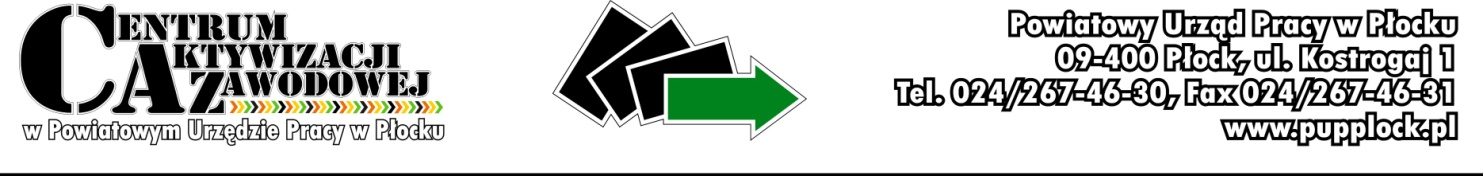 ………………, dn.  …………………………………………………………………( imię i nazwisko wnioskodawcy )……………………………………………			Starosta Płocki( adres zamieszkania)							za pośrednictwemPowiatowego Urzędu Pracy ……………………………………………					w Płocku( nr telefonu ) 							ul. Kostrogaj 1……………………………………………( PESEL )…………………………………….(nr dokumentu tożsamości)…………………………………….(e-mail)W N I O S E Ko przyznanie bonu  na zasiedlenie  dla osoby  bezrobotnej do 30 roku życiaZgodnie z art. 66n ustawy o promocji zatrudnienia i instytucjach rynku pracy z  dnia 
20 kwietnia 2004r  ( Dz. U. z 2017r. poz. 1065 z późniejszymi zmianami) w związku z podjęciem zatrudnienia/ innej pracy zarobkowej / działalności gospodarczej* na okres co najmniej 6 miesięcy, 
z wynagrodzeniem lub przychodem w wysokości co najmniej minimalnego wynagrodzenia za pracę brutto miesięcznie ( z tego tytułu będę podlegał(a) ubezpieczeniom społecznym ), poza miejscem dotychczasowego zamieszkania ( odległość od miejsca dotychczasowego zamieszkania do miejscowości, w której zamieszkam wynosi co najmniej 80 km / czas dojazdu do tej miejscowości
i powrotu do miejsca dotychczasowego zamieszkania środkami transportu zbiorowego przekracza łącznie 3 godziny dziennie*), wnioskuję o przyznanie bonu na zasiedlenie 
w wysokości……………………………………..z przeznaczeniem na pokrycie kosztów zamieszkania w………………………………………….……………………………………………………………….( adres zamieszkania po podjęciu zatrudnienia, innej pracy zarobkowej, działalności gospodarczej )Uzasadnienie celowości przyznania bonu na zasiedlenie:....................................................................................................................................................................…………………………………………………………………………………………………………… ………………………………………………………………………………………………………………………………………………………………………………………………………………………………………………………………………………………………………………………………………………………………………………………………………………………………………………………………………………………………………………………………………………………………………………………………………………………………………………………………………………Proszę o przekazanie środków Funduszu Pracy przyznanych w ramach bonu na zasiedlenie na rachunek bankowy:....................................................................................................................................................................( nr konta bankowego )Oświadczam, że zostałem(am ) poinformowany(a), że za złożenie oświadczenia niezgodnego z prawdą lub zatajenie prawdy, grozi kara pozbawienia wolności do lat trzech na podstawie art. 233 § 1 ustawy z dnia 6 czerwca 1997 r. Kodeks Karny ( Dz. U. nr 88, poz.553 z późn. zm. ).							…….…………………………………………..								( podpis wnioskodawcy )Załączniki do wniosku:Załącznik nr 1 -  deklaracja przyszłego pracodawcy o zamiarze powierzenia pracy osobie bezrobotnej lub deklaracja osoby bezrobotnej o zamiarze rozpoczęcia działalności gospodarczej,Załącznik nr 2 -  informacja dla osób bezrobotnych ubiegających się o bon na zasiedlenie Dodatkowo beneficjent bonu na zasiedlenie, który rozpoczął działalność gospodarczą będzie  beneficjentem pomocy publicznej ( Dz.U. z 2007 r. nr 59, poz.404 z późn. zm. ) przedkłada:Załącznik nr 3 -  formularz informacji przedstawionych przy ubieganiu się o pomoc de minimis udzielanej na warunkach określonych w rozporządzeniu Komisji (UE ) nr 1407/2013 z dnia 
18 grudnia 2013 r. w sprawie stosowania art. 107 i 108 Traktatu o funkcjonowaniu Unii Europejskiej do pomocy de minimis (Dz. Urz. UE L 352 z 24.12.2013) /druk w załączeniu/,Załącznik nr 4 - formularz informacji przedstawianych przy ubieganiu się o pomoc de minimis (rolnictwo i rybołówstwo) /druk w załączeniu/,Załącznik nr 5 - oświadczenie o wartości pomocy de minimis, którą beneficjent bonu na zasiedlenie ewentualnie  otrzymał do czasu złożenia dokumentu potwierdzającego rozpoczęcie działalności gospodarczejADNOTACJE  Powiatowego Urzędu PracyOpinia doradcy klienta dotycząca celowości przyznania bonu na zasiedlenie  ..............................................................................................................................................................................................................................................................................................................................................................................................................................................................................................................................................................................................................................................................................................................................................................................................................................................................................................................................................................................................................................................................................................................................................................................................................................................................................................................................................................................................................................				                                    .....................................................            ( data )						           	podpis i pieczątka pracownika PUPDecyzja Dyrektora / Z-cy Dyrektora PUP w Płocku.................................................................................................................................................................................................................................................................................................................................................................................................................................................................  ……………………                                                                                                                   ………………………………………        (data )                                                                                                                                   ( podpis Dyrektora/ Z-cy Dyrektora )